Хусаинова Гульназ УраловнаГАПОУ Стерлитамакский колледж строительства и профессиональных технологийПреподаватель, куратор первого курсаМетодическая разработка классного часа"Информирован — значит, защищен"Пояснительная запискаМетодическая разработка классного часа на тему «Информирован — значит, защищен» рассчитана на круг молодежи: учащихся среднего профессионального образования.Рекомендуется для использования в своей работе организаторами воспитательной работы, кураторами, преподавателями с целью пропаганды здорового образа жизни среди учащихся и студентов.Классный час представлен в форме диалога-размышления плавно переходящий в рассказ-описание с элементами рекомендаций, обращения к слушателям и побуждения их к размышлению.Особый акцент делается на таких фактах в поведении молодых людей, которые на сегодняшний день представляют особое опасение для общества: это ВИЧ-инфекция, его симптомы, пути заражения, профилактика, а также интернет-зависимость и его вредные последствия.Ключевой частью мероприятия является описание правил здорового образа жизни, которые внушают слушателям оптимистический настрой, вызывают желание изменить отношение к своему здоровью, улучшить качество своей жизни.Задачи:познакомить учащихся с проблемами СПИДа за рубежом и в нашей стране;дать наиболее полное представление об иммунной системе человека;дать элементарные представления о передаче ВИЧ-инфекции;познакомить с профилактикой этого заболевания.Оборудование: карта-таблица иммунной системы; таблица проникновения ВИЧ в организм человека; плакаты о профилактике СПИДа; брошюры.Подготовка мероприятия: заранее (за месяц) раздать учащимся вопросы и попросить их ответить письменно.Ход мероприятияПреподаватель: В 1988 году ВОЗ (Всемирная организация здравоохранения) приняла решение - Всемирный день борьбы со СПИДом будет отмечаться ежегодно 1 декабря. В этот день необходимо довести до всеобщего сведения главную идею, что самая дешевая и эффективная мера борьбы с этой болезнью - санитарное просвещение и информирование населения.Преподаватель зачитывает вопрос и просит ребят на него ответить, используя свои записи. Если есть необходимость, то преподаватель дополняет их ответы.Вопросы (с предполагаемыми ответами).1. Что такое СПИД?СПИД - синдром приобретенного иммунодефицита.Синдром - потому что существует большое количество признаков, симптомов, осложнений, связанных с заболеванием.Приобретенный - заболевание не обусловлено генетической предрасположенностью, а приобретается специфическим образом.Иммунодефицит - иммунная система подавляется и теряет способность сопротивляться инфекциям.Таким образом, СПИД - не болезнь в собственном смысле этого слова, он лишь создает условия для других инфекционных заболеваний.2. Является ли СПИД заразным заболеванием?СПИД является заразным заболеванием. СПИД – последняя (терминальная) стадия ВИЧ – инфекции. Вирус, попадая в другой организм, заражает его.3. Кто такие вирусы?Мельчайшие и вездесущие, лежащие на грани живого и неживого вирусы (от лат Virus – “яд”) иногда выделяют в отдельное царство Vira. По поводу их происхождения существует немало гипотез. Одни учёные считают, что вирусы – потомки бактерий. Структура, их упростилась в результате приспособления к паразитическому существованию. Другие предполагают, что далёкими предками вирусов были клеточные органоиды – митохондрии, хлоропласты и т. д. Наконец, третьи склонны рассматривать вирусы как часть генома – суммы всех генов нормального организма. Вирусы представляют неклеточную форму жизни. Они состоят из небольшого количества ДНК или РНК, заключенного в белковую оболочку. Вне клеток живых организмов вирусы жить не могут, поэтому, попадая во внешнюю среду, они переходят в кристаллическое состояние.Однако каким бы ни был эволюционный путь вирусов, его результат оказался весьма впечатляющим: появились удивительно совершенные, чрезвычайно рационально устроенные суперпаразиты, которые “разбойничают” на внутриклеточном, генетическом уровне.Открыт вирус русским ученым Ивановским Д. И. в 1892 году. Это был вирус табачной мозаики.4. Какова структура вируса? Как вирус проникает в клетку? Как происходит его размножение (репликация)?Все вирусы имеют два “лица”, т. е. существуют в двух формах. В форме покоящейся, или внеклеточной, - это вирионы – частицы, в состав которых обязательно входят нуклеиновая кислота (1 или 2 нити ДНК или РНК) и защищающая её белковая оболочка. Так устроены только простые вирусы.У сложных вирусов вирион помимо этого минимального набора может содержать другие белки.ВИЧ относится к группе ретровирусов. В состав этого вируса входят две нити РНК и фермент ревертаза, способный осуществлять обратную транскрипцию, т. е. передачу генетической информации от РНК к ДНК. ВИЧ обладает уникальной изменчивостью, которая в 5 раз превышает изменчивость вируса гриппа и в 100 раз выше, чем у вируса гепатита В. Инфекция начинается на клеточном уровне, когда вирус поражает Т-лимфоцитыВся информация об устройстве вириона записана в нуклеиновой кислоте. ДНК может быть линейной или кольцевой. РНК чаще всего линейная, зато у некоторых вирусов она лежит в частице не одной длинной молекулой, а в виде набора кусочков – фрагментов. Каждый кусочек несёт свою часть генетической программы вируса. Количество наследственной информации у разных видов вирусов сильно отличается: от 3 генов до 200.Проникновению вируса в цитоплазму клетки предшествует связывание его с особым белком – рецептором, находящимся на поверхности клетки. Специальный белок вируса “узнает” соответствующий рецептор на поверхности клетки. Участок поверхности клетки, к которому присоединился вирус, погружается в цитоплазму и превращается в вакуоль. Вакуоль, стенка которой состоит из цитоплазматической мембраны, может сливаться с другими вакуолями или ядром. Так вирус доставляется в любой участок клетки. У вирусов бактерий путь проникновения в клетку другой. Бактериофаг вводит полый стержень в клетку и выталкивает через него ДНК или РНК.Стадии репликации вирусов.Адсорбция – процесс прикрепления вируса к поверхности клетки.Инъекция – проникновение внутрь вируса.Репликация – за счет нуклеотидов, содержащихся в клетке.Синтез вирусных белков (белков капсида и ферментов) – происходит на рибосомах клетки.Сборка вирусных частиц – осуществляется из синтезированных пораженной клеткой вирусных нуклеиновых кислот и вирусных белков.Выход вирусных частиц из пораженной клетки. У бактерий часто сопровождается лизисом (разрушением) клетки, у эукариот происходит путем выпячивания оболочки клетки и “выталкивание” вирусных частиц в окружающую среду. Новые частицы вируса, очутившись в окружающей среде, заражают новые клетки, и цикл развития вируса повторяется снова.5. Однозначны ли понятия ВИЧ и СПИД?ВИЧ (Вирус Иммунодефицита Человека) – это вирус, который передаётся от человека к человеку определёнными путями и вызывает нарушение функций или разрушение иммунной системы организма человека.ВИЧ – инфекция – это заболевание, возникающее при проникновении в организм человека вируса иммунодефицита.СПИД – это сокращение от Синдрома Приобретённого Иммунного Дефицита. Это последняя (терминальная) стадия ВИЧ – инфекции.6. Как передаётся ВИЧ – инфекция?Вирус иммунодефицита может попасть в организм человека только :1. При незащищённом половом контакте с ВИЧ-инфицированным или больным СПИДом.2. При попадании крови ВИЧ-инфицированного или больного СПИДом в организм здорового человека.3. От ВИЧ-инфицированной или больной СПИДом матери – ребёнку. Это может произойти во время беременности, родов и кормления материнским молоком.4. ВИЧ распространяется при половых контактах (как гомо-, так и гетеросексуальных).5. При переливании донорской крови.6. При использовании плохо простерилизованных медицинских инструментов.Считается, что через воздух, воду, пищу, укусы насекомых ВИЧ не передается.7. Как ВИЧ переходит в стадию СПИДа?СПИД (синдром приобретенного иммунодефицита) является поздней стадией ВИЧ-инфекции (вируса иммунодефицита человека). Через несколько недель после заражения ВИЧ иногда повышается температура, увеличиваются лимфатические узлы, появляются красные пятна на коже. Но такие признаки бывают не всегда, а если появляются, то быстро исчезают. Через несколько месяцев или лет снижается иммунитет. ВИЧ поражает главные клетки иммунной системы — лимфоциты. В результате СПИД проявляется в виде опухолей, либо инфекций. Через 3-10 лет после заражения человек может умереть.8. Может ли единичный контакт привести к заражению?Да, может. Если это будет половой контакт без презерватива или, это будет инъекция нестерильным шприцом, т. е. шприцом, которым пользовался ВИЧ – инфицированный или больной СПИДом.9. Какие группы населения наиболее подвержены риску заражения?Наиболее подвержены риску заражения: наркоманы и люди, которые ведут беспорядочную половую жизнь, т. е. часто меняющие половых партнеров с незащищенным сексом.10. Через какое время человек может определить, инфицирован он или нет?У каждого человека проявление болезни может происходить по разному: от 2-3 недель до 6-12 месяцев (в среднем – через 3 месяца).11. Что такое тест на ВИЧ?Поставить диагноз ВИЧ-инфекции может только врач на основании клинических данных и положительного лабораторного исследования крови на вирус иммунодефицита.Уже через 5 дней после заражения в крови появляются специфические антитела против вируса ВИЧ, которые можно обнаружить. Эта реакция проявляется наиболее ярко между второй и седьмой неделями.Человек сдает кровь из вены, её отвозят на станцию переливания крови (там есть лаборатория СПИДа). Сам тест очень сложный, но длится всего несколько минут. Тестом определяется в крови человека наличие специфических белков (антител) на присутствие в организме вируса СПИДа. Результат теста может быть положительным (если такие антитела присутствуют) или отрицательным (если таких антител нет). Положительный результат теста свидетельствует о том, что человек болен.12. Что такое период “окна”?Период “окна” (инкубационный период) – время от момента заражения до появления первых симптомов заболевания или до появления лабораторных признаков заболевания (защитных белков в крови). Длится этот период от 2-3 недель до 6-12 месяцев (в среднем 3 месяца).13. Можно ли по внешнему виду определить, заражен человек ВИЧ или нет?Вирус может находиться в организме десять и более лет, прежде чем человек почувствует какие-либо симптомы заболевания. В течение этого периода человек может выглядеть и чувствовать себя абсолютно здоровым, но при этом может передать этот вирус другим.Таким образом:- можно получить ВИЧ, даже не подозревая этого;- можно передать ВИЧ другим, не зная об этом.14. Каковы клинические проявления СПИДа?Инфицирование ВИЧ ещё не означает заболевание СПИДом. У большинства зараженных людей в течение 3-5 лет, а у многих даже до 12 лет протекает стадия бессимптомного вирусоносительства, во время которой носитель опасен, т. к. может заразить других.У многих зараженных развивается “симптомокомплекс, родственный СПИДу” (ARC - AIDS - related comlpex), который проявляется увеличением лимфоузлов, поносом, лихорадкой, ночным потом, стоматитом, целым рядом инфекций (грибки, герпес). Чем дальше длится этот симптомокомплекс, тем больше риск развития активной формы СПИДа.Проявления СПИДа разнообразны: поражение центральной нервной системы (вплоть до хронического менингита и слабоумия), а также лейкозы и образование опухолей.15. Всегда ли у ВИЧ-инфицированного развивается СПИД?Однозначно, всегда. Если человек инфицирован, это ещё не значит, что у него сразу разовьётся СПИД, но разовьётся обязательно. Вирус может находиться в организме до 10 лет и более, он постепенно разрушает иммунную систему, и, в конце концов, она становится такой слабой, что у человека появляются серьёзные проблемы со здоровьем.16. Следует ли опасаться общения в быту с людьми, заражёнными СПИДом?Опасаться общения с людьми , больными СПИДом, не стоит.- ВИЧ-инфекция не передаётся в быту.- Невозможно заразиться, пользуясь с ВИЧ – инфицированными общей посудой, туалетом, плавая с ними в одном бассейне, здороваясь и обнимаясь.17. Почему ВИЧ может жить только в организме человека?ВИЧ может жить только в организме человека, так как вирус способен взаимодействовать только с клетками человека, в которых присутствуют специфические белки, не свойственные для животных.18. Можно ли предупредить заражение ВИЧ при половом контакте?Предупредить заражение ВИЧ при половом контакте можно если:У Вас будет постоянный половой партнёр;Вы будете пользоваться презервативом (презерватив обязательно должен покупаться в аптеках и стоить он должен не менее 10 рублей за штуку, а не за пачку).19. Почему возникают случаи дискриминации ВИЧ-инфицированных?Случаи дискриминации ВИЧ-инфицированных возникают из-за того, что большинство людей испытывают просто “животный” страх перед этим заболеванием и из-за незнания истинных путей передачи и профилактики ВИЧ-инфекции.20. В каком году был обнаружен вирус СПИДа?Эпидемия ВИЧ впервые возникла в начале 70-х гг. XX в. , а вирус был обнаружен в 1985 г. (по другим источникам в1983 году). К 2005 г. в мире умерло от СПИДа около 20 млн человек, а заражены ВИЧ около 40 млн жителей планеты.21. В какой стране это произошло?СПИД впервые был обнаружен в США в 1981 году. В 1981 г. среди группы жителей Сан-Франциско (США) были обнаружены люди, больные странными и редкими формами воспаления лёгких и различных опухолей. Заболевание заканчивалось смертью. Как выяснилось, у этих больных был резко ослаблен иммунитет (защитные свойства) организма. Людей начали убивать самые разнообразные микробы, в обычных условиях вызывающие лишь лёгкое недомогание. Болезнь назвали СПИДом (синдромом приобретённого иммунодефицита).Как только клиническая картина нового заболевания была описана в медицинской литературе, стали приходить сообщения о больных в других странах.Уже в 1983 году был выделен вирус, ныне известный как вирусиммунодефицита человека или ВИЧ. Честь открытия принадлежит Люку Монтанье (Франция) и Роберту Галло (США). Методы анализа крови для обнаружения ВИЧ (по наличию антител к нему) были разработаны в 1985 году.Постепенно эпидемия новой болезни распространилась по всему миру. Возбудители болезни — вирусы — были одновременно открыты биологами Монтанье во Франции и Галло в США в 1983 г. Позднее вирусы СПИДа человека и похожие на них были обнаружены у четырёх видов обезьян. Для человека опасны вирусы шимпанзе (СПИД-1) и дымчатого мангобея (СПИД-2).22. Существуют ли какие-либо способы лечения ВИЧ-инфекции?До сих пор медицина не может найти лекарство против СПИДа. Существующие средства могут только поддержать здоровье и замедлить течение болезни, но не прекратить её совсем. Создание же вакцин против СПИДа — дело, по-видимому, столь же сложное, как и создание вакцин против гриппа, ввиду большой изменчивости вируса. ВИЧ обладает уникальной изменчивостью, которая в 5 раз превышает изменчивость вируса гриппа и в 100 раз выше, чем у вируса гепатита В.Лечение пока малоэффективно (основной препарат — азидотимидин).Поскольку надежных лекарственных препаратов для лечения СПИДа до сих пор нет, смертельный исход для всех этих людей практически предопределен.В рамках реализации “Приоритетного национального проекта в сфере здравоохранения” на профилактику и борьбу с ВИЧ/СПИДом выделено 3,1 млрд. рублей. Деньги будут направлены на профилактику и лечение ВИЧ – инфицированных.23. В чём состоит сложность лечения ВИЧ-инфекции?АнтиСпид-препараты воздействуют на определенные ферменты вируса, в связи с чем прекращается его размножение. К сожалению, полностью излечить больного с помощью лекарства пока невозможно. Дело в том, что вирус СПИДа встраивается в геном клетки различных органов и его оттуда не вытащить. С помощью препаратов можно добиться того, чтобы вирус исчез из крови. Свободных частиц нет, он не заражает новые клетки, но все равно сохраняется в организме; и как только прием препарата прекращается, вновь появляется в крови.24. Какова эпидемиологическая ситуация с ВИЧ-инфекцией в Кемеровской области, г. Анжеро-Судженске?Эпидемическая ситуация по ВИЧ-инфекции в Сибирском федеральном округе, как и в других округах России остаётся напряжённой. Так, на 01. 10. 2007 г. Зарегистрировано 47998 ВИЧ-инфицированных, что составляет более 13,0% от общего числа выявленных в России и около 0,3% взрослого населения округа в возрасте от 15 до 49 лет. С 1996 года в Сибири доминирует парентеральный (инъекционный) путь передачи возбудителя, связанный с немедицинским внутривенным введением наркотических средств, удельный вес его составил 50,6%. Однако, с 2001 года активизируется половой (гетеросексуальный) путь передачи, который составляет сейчас 47%.Кемеровская область относится к регионам с высоким уровнем пораженности ВИЧ – от 151 до 300 ВИЧ-инфицированных на 100 тыс. жителей. Всего на территории нашей области зарегистрировано 8646 случаев ВИЧ – инфекции.На 1 декабря в г. Анжеро-Судженске зарегистрировано 120 человек: 66 мужчин, 50 женщин, 1 подросток, 3 ребенка (в возрасте от 2,5 до 62 лет). За 11 месяцев 2007 года зарегистрировано вновь выявленных ВИЧ-инфицированных 20 человек (в возрасте от 1,5 лет до 36):8 мужчин, 8 женщин, 1 подросток (17 лет) – половым путём), 3 ребёнка – младшему 1,5 года (2 ребёнка заразились от мам). За текущий год соотношение мужчин и женщин составляет 1: 1. 100% женщин находится в детородном возрасте.25. Какие методы, на Ваш взгляд, могут быть использованы Администрацией г. Анжеро-Судженска для профилактики распространения ВИЧ-инфекции в городе?Основные методы профилактики – медикам надо чаще выходить с лекциями и беседами в школы, на предприятия. Говорить с детьми надо доступным языком и в небольших группах. Больше выпускать красочных плакатов и буклетов о возможных путях заражения СПИДом. В лекциях и беседах основной упор надо делать на правильное половое воспитание, ограничение числа половых партнеров, использование презервативов; использование шприцев, игл, систем для трансфузии разового пользования; тщательная стерилизация медицинских инструментов; проведение массовых обследований на ВИЧ-инфекцию.В Российской Федерации установлена уголовная ответственность за заведомое подставление другого лица в опасность заражения, а также за заражение заболеванием СПИД (ВИЧ-инфекцией).Приложение1. Карта-таблица иммунной системы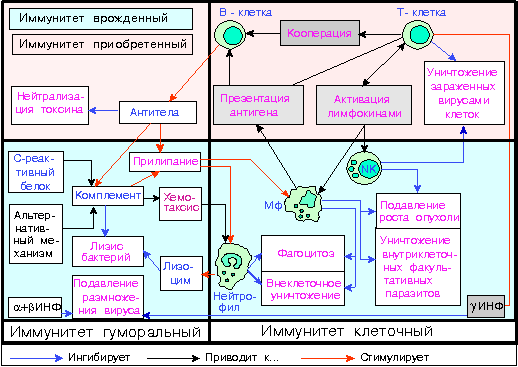 2. Таблица проникновения ВИЧ в организм человека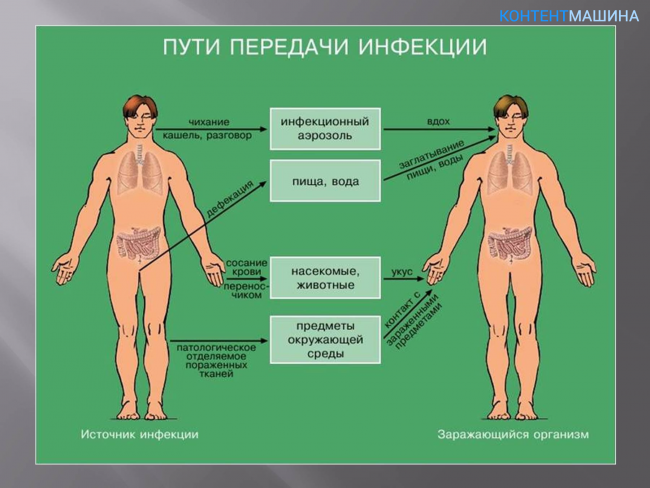 Список используемой литературы1. Билич Г., Назарова Л. Медицинская популярная энциклопедия. Человек и его здоровье. Москва: ВЕЧЕ, 1997.2. Богданова Т. Л., Солодова Е. А. Биология: Справочное пособие для старшеклассников и поступающих в вузы. – М.: АСТ-ПРЕСС ШКОЛА, 2002.3. Информационный бюллетень городской поликлиники № 5. Врач-эпидемиолог Консультативно-диагностического кабинета Никулина Людмила Карловна, 2006.4. Фадеева Г. А. Международные экологические акции в школе. 7-9 классы. – Волгоград: Учитель, 2005.5. Федорова М. З., Кучменко В. С. , Лукина Т. П. Экология человека. Культура здоровья: Учебное пособие для учащихся 8 класса общеобразовательных учреждений. – М.: Вентана-Граф, 2004.6. Энциклопедия для детей. т. 2. Биология. – 5-ое изд., перер. и доп. / Глав. редактор М. Д. Аксёнова. – М.: Аванта+, 2001.7. Энциклопедия Кирилла и Мефодия (компьютерный вариант), 2007.8. Я иду на урок биологии: Человек и его здоровье: Книга для учителя. – М.: Издательство “Первое сентября”, 2001